Uitleg registratie Intermediair   					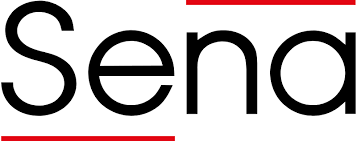 Dit is de handleiding met uitleg over de bevoegdheden en mogelijkheden voor intermediairs. Hierin vind je antwoorden op de meest gestelde vragen zoals: wat betekent een registratie als intermediair, hoe meld ik mij aan als intermediair, hoe kan ik in één keer een hele catalogus uploaden en andere veelgestelde vragen. Daarnaast vind je een aantal links naar how-to video’s met uitleg over het aanmelden van repertoire, hoe je ongeclaimd repertoire behandelt, uitleg over de Sena-app en veel meer. Veelgestelde vragen met link naar de website:Wat is een registratie als intermediair?Hoe meld ik mij aan als intermediair? Welke documenten moet ik bij aanmelden als intermediair uploaden in MySena? Welke informatie dient er op de volmacht te staan?Is een volmacht hetzelfde als het contract dat ik met de muzikant(en) en of producent(en) heb? Of moet ik apart document opstellen, dat als volmacht geldt, en door beide partijen laten ondertekenen? Hoe meld ik als intermediair meerdere muzikanten en of producenten tegelijk aan? Als ik als intermediair inlog met het muzikanten-/producentenaccount, waar kan ik dan de volmacht uploaden? Is het mogelijk om de muzikanten/ producenten aan één algemeen intermediair-account te koppelen? Hoe kan ik repertoire aanmelden voor de muzikanten die ik vertegenwoordig? Hoe kan ik repertoire aanmelden voor de producenten die ik vertegenwoordig? Hoe kan ik in één keer een hele catalogus, van een muzikant en of producent die ik vertegenwoordig, aanmelden bij Sena?Waar in MySena kan ik de muzikanten/producenten accounts terugvinden die ik vertegenwoordig? Een muzikant en/of producent die ik vertegenwoordig verschijnt niet in MySena. En als ik deze muzikant/producent probeer te registreren, wordt de registratie afgewezen door Sena omdat er al een aanvraag "in behandeling" is. Wat is hier aan de hand?Ik ben als muzikant/producent al aangemeld bij Sena. Vanaf nu ga ik ook andere muzikanten en of producenten vertegenwoordigen en hun inkomsten uit naburige rechten innen. Hoe gaat dit in z’n werk? Kan ik als intermediair een erfgenaam vertegenwoordigen?Wat is belangrijk om te weten en waar moet ik extra op letten als intermediair?Handige links: How-To video’s: 
Aanmelden repertoire: 
https://sena.nl/nl/how-to-video-aanmelden-repertoire  
Ongeclaimd repertoire: 
https://sena.nl/nl/how-to-video-ongeclaimd-repertoire  
Switchen tussen muzikant en producenten account: 
https://sena.nl/nl/how-to-video-switchen-tussen-accounts  Bekijk de veelgestelde vragen https://sena.nl/nl/faqVideo uitleg Sena-app: 
https://sena.nl/nl/muziekmakers/rechthebbenden/sena-app  Webinars: Hoe haal ik het maximale uit mijn muziek
https://www.youtube.com/watch?v=5J7faIy_bag  Webinar terugkijken: Online Sena Sessions Producenten
https://www.youtube.com/watch?v=SKLgbVY_JnI Rekenvoorbeeld puntverdeling: 
Bekijk hoe werkt de puntenverdeling hoofdmuzikant(en), sessiemuzikant en producenten https://sena.nl/files/original/rekenvoorbeeld.pdf 